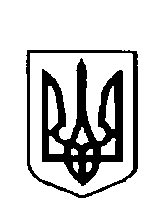 Україна                     ВАРКОВИЦЬКА сільська рада ДУБЕНСЬКОГО району РІВНЕНСЬКОЇ областіВОсьме скликання(п’ятнадцята  сесія) рішенняПро затвердження  проекту землеустроюгр..Балаушка Б.О. щодо відведення земельної ділянки у власність для ведення особистого селянського господарства.	Розглянувши заяву громадянина Балаушка Богдана Олександровича, жителя с.Олибів вул.Шевченка, 33б про затвердження проекту землеустрою щодо відведення земельної ділянки у власність для ведення особистого селянського господарства, яка розташована в межах с.Олибів на території Варковицької сільської ради Дубенського району Рівненської області,  керуючись ст..ст. 12, 81, 116, 118, 120, 121 Земельного кодексу України, п.34 ст..26 Закону України  "Про місцеве самоврядування в Україні", сільська радаВ И Р І Ш И Л А:	1. Затвердити проект землеустрою щодо відведення земельної ділянки у власність громадянина Балаушка Богдана Олександровича для ведення особистого селянського господарства площею 0,3700га., кадастровий номер 5621687000:07:001:0074, за рахунок земель сільськогосподарського призначення, яка розташована в межах с.Олибів на території Варковицької сільської ради  Дубенського району Рівненської області. 	2. Передати громадянину Балаушку Богдану Олександровичу у власність земельну ділянку для ведення особистого селянського господарства площею 0,3700га., кадастровий номер 5621687000:07:001:0074, за рахунок земель сільськогосподарського призначення, яка розташована в межах с.Олибів на території Варковицької сільської ради Дубенського району Рівненської області. 	3. Громадянину Балаушку Богдану Олександровичу оформити право власності на земельну ділянку в порядку визначеному законодавством.	4. Контроль за виконання даного рішення покласти на землевпорядника сільської ради.Сільський голова 						Юрій ПАРФЕНЮК 24 грудня 2021  року№    704   